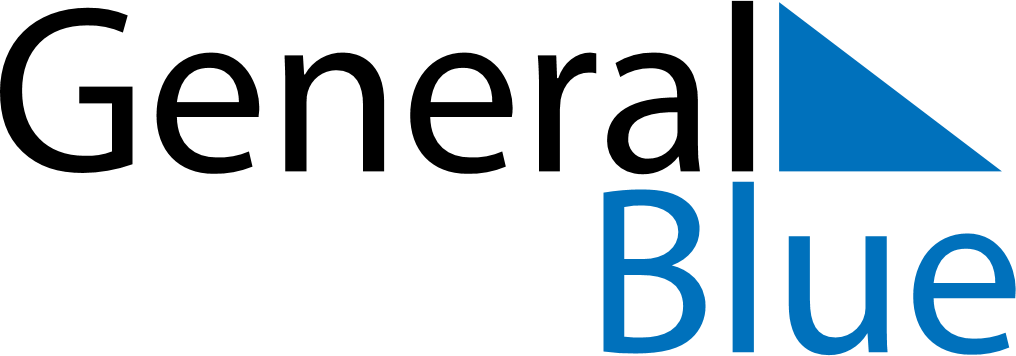 2018 – Q1Vietnam  2018 – Q1Vietnam  2018 – Q1Vietnam  2018 – Q1Vietnam  2018 – Q1Vietnam  2018 – Q1Vietnam  JanuarySundayMondayTuesdayWednesdayThursdayFridaySaturdayJanuary123456January78910111213January14151617181920January21222324252627January28293031JanuaryFebruarySundayMondayTuesdayWednesdayThursdayFridaySaturdayFebruary123February45678910February11121314151617February18192021222324February25262728FebruaryMarchSundayMondayTuesdayWednesdayThursdayFridaySaturdayMarch123March45678910March11121314151617March18192021222324March25262728293031MarchJan 1: New Year’s DayFeb 3: Communist Party of Viet Nam Foundation AnniversaryFeb 8: Kitchen guardiansFeb 15: Vietnamese New Year HolidaysFeb 16: Vietnamese New YearFeb 20: Victory of Ngọc Hồi-Đống ĐaMar 2: Lantern FestivalMar 8: International Women’s Day